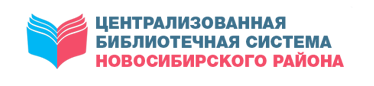 МКУ НОВОСИБИРСКОГО РАЙОНА «ЦБС»ЦЕНТР ПРАВОВОЙ ИНФОРМАЦИИПРАВОВОЙ ДАЙДЖЕСТВЫПУСК 10 (октябрь)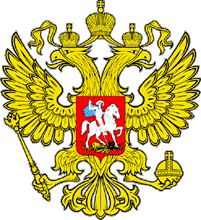 Дайджест содержит статьи по правовой тематике из периодических изданий, находящихся в фонде Центральной районной библиотекиКраснообск2019Аферисты: перезагрузкаНовые схемы мошенников – «бесплатные адвокаты», охота за паспортами и вирусы-грабители. С ростом технического прогресса постоянно совершенствуют свои навыки и те, кто, используя новые возможности и спекулируя на доверчивости и простосердечии граждан, с азартом обирает их карманы/мобильные счета/банковские карты. По мере того как становится широко известно о том или ином виде мошенничества, предприимчивые злоумышленники тут же изобретают новые.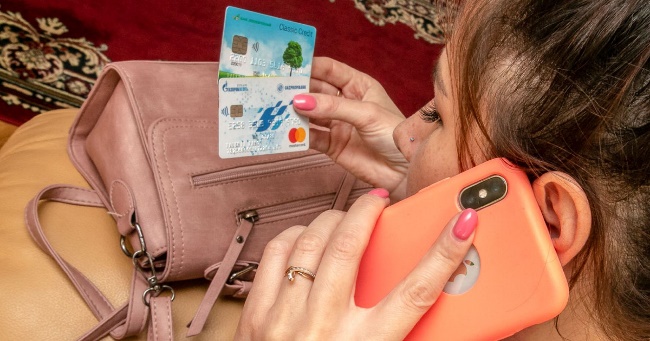 Минюст опровергаетВсё популярней в последнее время становятся схемы, когда аферисты выдают себя за представителей государственных структур.Министерство юстиции Новосибирской области недавно официально заявило об участившихся случаях мошенничества, связанных с услугами якобы бесплатных адвокатов, и призвало жителей быть бдительными.В областном минюсте сообщили, что в федеральное министерство поступило более 3 000 заявлений из разных регионов с просьбой предоставить бесплатного адвоката для представления интересов обратившихся как потерпевших в уголовном судопроизводстве. Масса подобных обращений поступила и в Следственный комитет РФ.Суть мошенничества: неизвестные связываются с гражданами по телефону, представляются следователями каких-либо органов, сообщают о возможности возместить стоимость услуг адвоката, а также получить моральную компенсацию за приобретённые фальсифицированные биологически активные добавки. Для этого предлагается направить в Минюст РФ или другие федеральные ведомства заявление с просьбой предоставить бесплатного государственного адвоката для представления интересов граждан в уголовном судопроизводстве. Впоследствии авторам таких заявлений звонят некие люди, представляются адвокатами и под различными предлогами сообщают о необходимости перевести деньги через какие-либо платёжные системы. При этом, используя технические средства, мошенники изменяют номер вызывающего абонента на номер Минюста РФ. Территориальные органы МВД России сейчас проводят проверку полученных от граждан заявлений, прокуратура установила дополнительный контроль за её результатами.Минюст предупреждает: если вам предлагают направить деньги якобы на счета судов и других госучреждений посредством систем быстрых денежных переводов, будьте уверены, что имеете дело с мошенниками. Сотрудники Минюста РФ и прочих федеральных органов власти либо правоохранительных структур к таким звонкам отношения иметь не могут.Налог на доверчивостьЕщё один популярный способ «разводки» граждан — от имени налоговых органов. Учитывая, что кампания по уплате имущественных налогов сейчас в самом разгаре, ФНС советует гражданам быть внимательнее — мошенники активно осваивают и эту сферу. Собственникам имущества рассылаются поддельные уведомления об уплате имущественных налогов. В них указываются реквизиты расчётного счёта в каком-либо коммерческом банке, на который требуется перевести средства для уплаты задолженности. Сделав это, с долгами вы не рассчитаетесь, зато пополните кошелёк мошенников.ФНС сообщает: настоящие счета, куда перечисляются средства, уплачиваемые в качестве налогов, а также пеней и штрафов, находятся в управлении Федерального казначейства и не могут быть открыты в коммерческих банках.Налоговая служба рекомендует информацию о начисленных налогах уточнять с помощью сервиса «Личный кабинет налогоплательщика» и напоминает: те, кто имеет личный кабинет, налоговые уведомления в письменной форме не получают, если заранее не попросили их сохранить.Номер с паспортомМошенники, звонящие от имени сотовых операторов, стали «достойными» соперниками жуликам, «разводящим» людей от имени банков. Теперь эти нечистые на руку охотники до чужих денег взяли на вооружение российское законодательство — точнее изменения, недавно внесённые в закон РФ «О связи». Они гласят, что операторы сотовой связи обязаны проверять достоверность паспортных данных абонентов. Если такое подтверждение не будет получено, оператор приостановит предоставление услуг.Мошенники, пользуясь тем, что такие нововведения действительно имеют место, рассылают гражданам SMS-уведомления якобы от оператора связи, где, ссылаясь на требования закона, просят отправить скан паспорта на определённый адрес, угрожая в противном случае заблокировать номер. Если абонент даже решит проверить информацию об изменениях в закон с помощью интернета, он убедится в том, что коррективы действительно есть. После этого человек часто без колебаний отправляет свои паспортные данные неизвестно кому. В результате последствия могут быть очень печальными.Например, на ваше имя возьмут кредит в какой-нибудь не очень придирчивой к клиентам микрофинансовой организации. Или зарегистрируют юридическое лицо, через которое займутся отмывкой денег или ещё какими-то не очень законными операциями.Имейте в виду: положение о проверке данных абонентов в законе действительно есть. Однако в отношении подавляющего большинства клиентов сотовые компании это делают самостоятельно. Если же необходимость в идентификации клиента действительно возникает, ему предлагают либо лично явиться в офис с паспортом, либо заполнить специальную форму на сайте компании. В любом случае, вы всегда можете позвонить в службу поддержки сотового оператора и задать все интересующие вас вопросы.Звонки без ответаНабирает популярность ещё один вид мошенничества с помощью телефона. Вам звонят с незнакомого номера и тут же сбрасывают звонок. Потом ещё и ещё раз. Вы решаете, что кто-то никак не может вам дозвониться по очень важному делу, и перезваниваете сами. И тут же с вашего счёта списывается определённая сумма — вплоть до нескольких тысяч рублей.Мошенники покупают такие номера, заключают с операторами договоры о платных звонках и начинают прозвон граждан. Жертвами становятся самые обязательные и вежливые, не позволяющие себе кому-либо не ответить. Поэтому всё-таки на моментально сбрасываемые звонки лучше не отвечать. Кому надо дозвониться — тот обязательно это сделает. Если же «развод» мошенникам удался, вернуть деньги вряд ли получится: вы перезванивали им сами, добровольно, так что доказать факт мошенничества будет очень сложно.Ещё одна разновидность мобильного мошенничества: вам звонит человек, который представляется сотрудником вашей сотовой компании, говорит, что он якобы проверяет качество связи, и предлагает для её проверки набрать какую-то комбинацию цифр и символов. Если вы это сделаете, мошенники получат доступ к вашей сим-карте и, соответственно, всем средствам, которые на ней находятся.Счёт по нулямО том, как не стать жертвой мошенничества с банковскими картами, неоднократно рассказывали и СМИ, и официальные источники Центробанка. Речь о sms-сообщениях типа «Ваша банковская карта заблокирована, для снятия блокировки позвоните по телефону…» Если вы это сделаете, аферисты начнут диктовать вам действия, включая сообщение им информации о банковской карте, что якобы необходимо для снятия блокировки. В результате вы можете открыть мошенникам доступ к вашей карте, и её обнуление не заставит себя ждать.Поскольку эта нехитрая схема уже стала довольно известна, предприимчивые жулики активно её модифицируют. Один из популярных вариантов: с номера 900 (известного как служба поддержки клиентов крупного банка) приходит сообщение, что с вашей карты будет совершён перевод определённой суммы, вам нужно подтвердить это действие, в противном случае через 600 секунд это произойдёт автоматически. Как правило, человек начинает паниковать, и тут приходит «спасение» — ему звонит «сотрудник банка» и сообщает: с его картой нехорошие люди пытаются совершить мошенничество, и, чтобы его предотвратить, необходимо назвать код из sms, которое придёт владельцу карты. Далее всё по старой схеме — счёт обнуляется в пользу псевдобанкиров. Тонкость в том, что сообщения и звонки идут не с номера 900, — вместо нулей аферисты используют буквы «О», поэтому нужно повнимательнее приглядываться к написанию.Запомните: настоящие сотрудники вашего банка о картах клиентов и так всё, что им нужно, знают, поэтому никому ничего сообщать нельзя ни в коем случае. Есть сомнения в том, что с картой всё в порядке, — звоните в службу поддержку банка сами.Ты туда не ходи…Ещё один способ грозит опустошением счёта пользователям услуги «мобильный банк», которых сейчас едва ли не столько же, сколько владельцев смартфонов. Мошенники рассылают сообщения с предложением загрузить «открытку», «подарок» и пр. Для этого надо пройти по предлагаемой интернет-ссылке. Если пользователь это сделает, в смартфон попадает вирус, который может самостоятельно проводить какие угодно манипуляции с вашим мобильным банком, привязанным к номеру телефона, включая снятие средств в пользу аферистов.Для того чтобы обезопасить себя от этого, следует позаботиться о надёжном антивирусе, подключить sms-оповещения о движении средств на карте, а самое главное — не ходить туда, куда вас посылают неизвестные.Надёжнее всего, конечно, вообще не производить действия с финансами со смартфонов, но сегодня для большинства их владельцев это трудноосуществимо.Татьяна МАЛКОВА / Фото Валерия ПАНОВАМалкова, Т. Аферисты: перезагрузка // Татьяна Малкова // Ведомости Законодательного Собрания Новосибирской области. – 2019, № 41 (1714) (10 окт.). – С. 13Ветеран – везде ветеранНовосибирская область первая из субъектов РФ выступила с инициативой сохранить выплаты ветеранам труда вне зависимости от того, где они проживают. Такое решение приняла сессия Законодательного собрания региона.Как известно, областной закон «О почетном звании «Ветеран труда Новосибирской области» гласит, что это звание является формой поощрения граждан за многолетний плодотворный труд, в том числе на территории Новосибирской области. Звание присваивается женщинам, достигшим 55 лет, и мужчинам, которым уже исполнилось 60, при условии, что у них есть необходимый трудовой стаж: 35 лет у женщин и 40 лет у мужчин. Причем не менее 15 и 20 лет соответственно нужно проработать на территории Новосибирской области. При этом областной закон «О мерах социальной поддержки отдельных категорий граждан, проживающих в Новосибирской области» гарантирует поддержку только тем ветеранам труда, которые постоянно проживают на территории региона. При смене места жительства выплаты прекращаются, что, безусловно, неправильно и несправедливо.Напомним, что сохранение выплат ветеранам труда Новосибирской области при их переезде на новое место жительства было инициировано прокуратурой региона. Губернатор Андрей Травников поддержал это предложение. Разработан соответствующий законопроект, который полностью одобрен комитетом регионального парламента по социальной политике, здравоохранению, охране труда и занятости населения. По словам министра труда и социального развития Новосибирской области Ярослава Фролова, ежегодно примерно 130 ветеранов труда областного значения переезжают в другие регионы. Не так уж и много.— Новосибирская область первой вышла с таким законопроектом. Сегодня в первом чтении мы приняли закон, важный для ветеранов труда Новосибирской области, — сказал председатель комитета по социальной политике, здравоохранению, охране труда и занятости населения Законодательного собрания Игорь Гришунин. — Думаю, что это будет хорошим примером для наших коллег из других регионов. На территории Новосибирской области проживает 212 тысяч ветеранов труда, а ежемесячная выплата составляет 387 рублей. Дополнительной нагрузки на бюджет не будет, потому что все эти выплаты уже заложены. Думаю, что мы не должны экономить на своих уважаемых ветеранах и пенсионерах.Ветеран – везде ветеран // Советская Сибирь. – 2019, № 41 (27665) (09 окт.). – С. 4Добавка к пенсииСессия заксобрания приняла в первом чтении законопроект «Об установлении величины прожиточного минимума пенсионера в Новосибирской области на 2020 год».Документ разработан с целью реализации положений Федерального закона «О прожиточном минимуме в Российской Федерации», в соответствии с которым для установления социальной доплаты к пенсии должна ежегодно устанавливаться законом субъекта Российской Федерации величина прожиточного минимума пенсионера на соответствующий финансовый год. Предлагаемая к установлению на 2020 год величина прожиточного минимума пенсионера в Новосибирской области превышает величину, установленную на 2019 год Законом Новосибирской области «Об установлении величины прожиточного минимума пенсионера в Новосибирской области на 2019 год», на 673 рубля.- В такую категорию у нас попали 102 тысячи человек. В целом в бюджете это составляет 2,6 миллиарда рублей. В пропорции с федеральным бюджетом наша ежегодная доплата составит 580 миллионов рублей, - сказал председатель комитета заксобрания по социальной политике, здравоохранению, охране труда и занятости населения Игорь Гришунин. – Эти люди уже с первого января будущего года получат соответствующую доплату.Таким образом, величина прожиточного минимума пенсионера в Новосибирской области на 2020 год составит 9487 рублей.Добавка к пенсии // Ведомости Законодательного Собрания Новосибирской области. – 2019, № 41 (1714) (10 окт.). – С. 4Если пришлось обратиться в ломбардЗдравствуйте! Так получилось, что я попала в сложную жизненную ситуацию, срочно понадобились деньги. Кредит в банке мне не дали, так как я временно не работаю. Подруга посоветовала пойти в ломбард. А мне как-то боязно. Подскажите, пожалуйста, на что обратить внимание, чтобы не обманули.Заранее благодарна, Ирина ДЕМИНА, НовосибирскНа вопрос отвечает наш постоянный эксперт — специалист по защите прав потребителей ФБУЗ «Центр гигиены и эпидемиологии в Новосибирской области» Тамара ГАВРИЛОВА:— Оценка вещи, передаваемой в залог или сдаваемой на хранение, производится по соглашению сторон в соответствии с ценами на вещи такого рода и качества, обычно устанавливаемыми в торговле в момент и месте ее принятия в залог или на хранение.При заключении договора, кроме денег, вам обязаны выдать залоговый билет. На залоговом билете обязательно должна быть следующая информация: кем и кому выдан билет, адрес ломбарда, описание заложенной вещи, сумма, в которую был оценен залог, и информация о самом залоге, а также сумма, которую получил клиент ломбарда, срок, когда он должен ее вернуть, и размер процентной ставки, исчисляемой из расчета на один календарный год.Срок залога может быть определен в пределах от двух дней до года. Если вы не выкупаете вещь по истечении этого срока, ломбард автоматически становится собственником этой вещи, но не сразу, а по истечении одного месяца со дня окончания срока залога. Это условие обязательно должно содержаться в договоре, который клиент заключает с ломбардом.Ломбард должен состоять на учете в Федеральной службе по финансовому мониторингу, а также, в случае принятия в залог или на хранение от граждан драгоценных металлов и драгоценных камней, встать на специальный учет в соответствующую инспекцию пробирного надзора Российской государственной пробирной палаты.Обратите внимание! Ломбард обязан застраховать заложенную вещь за свой счет от кражи или утери. Ломбард не вправе требовать у вас дополнительно оплатить страховку, вы этого делать не должны.Инна ВолошинаВолошина, И. Если пришлось обратиться в ломбард / Инна Волошина // Советская Сибирь. – 2019, № 42 (27666) (16 окт.). – С. 22Жилье предоставляется…Очередной материал в рамках совместного проекта Уполномоченного по правам человека и газеты «Ведомости» разъясняет, что нового появилось в законодательстве о реализации жилищных прав детей-сирот и детей, оставшихся без попечения родителей, лиц из их числа, лиц, достигших 23 лет.Постановлением Правительства Российской Федерации от 4.04.2019 №397 утверждены Правила по порядку формирования списка детей-сирот и детей, оставшихся без попечения родителей, лиц из числа детей-сирот и детей, оставшихся без попечения родителей, лиц, которые относились к категории детей-сирот и детей, оставшихся без попечения родителей, лиц из числа детей-сирот и детей, оставшихся без попечения родителей, и достигли возраста 23 лет, которые подлежат обеспечению жилыми помещениями (далее — список, дети-сироты, лица из числа детей-сирот, лица, которые достигли возраста 23 лет), примерный перечень документов, необходимых для включения в список, сроки и основания принятия решения о включении, об отказе во включении в список, сроки включения в список, а также порядок исключения детей-сирот и лиц из числа детей-сирот из списка в субъекте Российской Федерации по прежнему месту жительства и включения их в список в субъекте Российской Федерации по новому месту жительства (далее — Правила формирования списка).На территории Новосибирской области перечень документов, прилагаемых к заявлению о включении в список детей-сирот и детей, оставшихся без попечения родителей, лиц из числа детей-сирот и детей, оставшихся без попечения родителей, лиц, которые относились к категории детей-сирот и детей, оставшихся без попечения родителей, лиц из числа детей-сирот и детей, оставшихся без попечения родителей, и достигли возраста 23 лет, которые подлежат обеспечению жилыми помещениями на территории Новосибирской области, утверждён Постановлением Правительства Новосибирской области от 26.08.2019 №346-п.Список, сформированный органом местного самоуправления, в порядке и в срок, которые установлены законом или иным нормативным правовым актом субъекта Российской Федерации, не реже одного раза в полгода направляется органом местного самоуправления в уполномоченный орган, который формирует сводный список по субъекту Российской Федерации.В список включаются: дети-сироты, лица из числа детей-сирот, которые не являются нанимателями жилых помещений по договорам социального найма или членами семьи нанимателя жилого помещения по договору социального найма либо собственниками жилых помещений, а также дети-сироты, которые являются нанимателями жилых помещений по договорам социального найма или членами семьи нанимателя жилого помещения по договору социального найма либо собственниками жилых помещений, если их проживание в ранее занимаемых жилых помещениях признано невозможным органом исполнительной власти субъекта Российской Федерации либо органом местного самоуправления в случае наделения его соответствующими полномочиями законом субъекта Российской Федерации, на территории которого находится такое жилое помещение, в порядке, установленном законодательством этого субъекта Российской Федерации.Лица, которые достигли возраста 23 лет, включаются в список, если они относились к категории детей-сирот и детей, оставшихся без попечения родителей, и в соответствии с законодательством Российской Федерации имели право на внеочередное обеспечение жилыми помещениями по договору социального найма, но в установленном порядке не были поставлены на учёт в качестве нуждающихся в улучшении жилищных условий или нуждающихся в жилых помещениях и не реализовали это право по состоянию на 1 января 2013 года или после 1 января 2013 года имели право на обеспечение жилыми помещениями из специализированного жилищного фонда по договорам найма специализированных жилых помещений, но не были включены в список.В соответствии с Правилами формирования списка при перемене места жительства детей-сирот с заявлением в письменной форме об исключении их из списка по прежнему месту жительства и включении их в список в субъекте Российской Федерации по новому месту жительства (далее — заявление об исключении из списка) в уполномоченный орган исполнительной власти субъекта Российской Федерации по новому месту жительства детей-сирот (далее — орган по новому месту жительства) должны обращаться их законные представители.Дети-сироты, приобретшие полную дееспособность до достижения ими совершеннолетия, лица из числа детей-сирот могут самостоятельно обратиться с заявлением об исключении из списка в орган по новому месту жительства в случае, если их законные представители не обращались с таким заявлением до приобретения ими полной дееспособности до достижения ими совершеннолетия либо до достижения возраста 18 лет.С заявлением об исключении из списка могут обратиться действующие на основании доверенности, оформленной в порядке, предусмотренном законодательством Российской Федерации, представители законных представителей, представители детей-сирот, приобретших полную дееспособность до достижения совершеннолетия, представители лиц из числа детей-сирот (далее — представители по доверенности).Заявление об исключении из списка и прилагаемые к нему документы могут быть поданы в орган по новому месту жительства (орган местного самоуправления, уполномоченную организацию по новому месту жительства) лично, с помощью почтовой связи либо с использованием федеральной государственной информационной системы «Единый портал государственных и муниципальных услуг (функций)», регионального портала государственных и муниципальных услуг (функций) или официального сайта органа по новому месту жительства в информационно-телекоммуникационной сети «Интернет» либо через должностных лиц многофункциональных центров предоставления государственных и муниципальных услуг, с которыми у органа по новому месту жительства заключены соглашения о взаимодействии.Подача заявления об исключении из списка по прежнему месту жительства и включении в список в субъекте Российской Федерации по новому месту жительства и прилагаемых к заявлению документов влечёт за собой процесс передачи учётного дела ребёнка, оставшегося без попечения родителей, либо лица из числа детей-сирот от одного уполномоченного органа по прежнему месту жительства к другому уполномоченному органу по новому месту жительства для дальнейшего его включения в список.В соответствии с пунктом 30 Правил формирования списка орган по новому месту жительства в течение 5 рабочих дней со дня подачи заявления об исключении из списка направляет, в том числе в форме электронного документа с использованием единой системы межведомственного электронного взаимодействия и подключаемых к ней региональных систем межведомственного электронного взаимодействия, в уполномоченный орган исполнительной власти субъекта Российской Федерации, в котором дети-сироты, дети-сироты, приобретшие полную дееспособность до достижения ими совершеннолетия, лица из числа детей-сирот включены в список (далее — орган по прежнему месту жительства), письменный запрос о предоставлении учётного дела, а также запрос в орган опеки и попечительства по новому месту жительства о постановке детей-сирот на учёт в установленном порядке.Решение о включении в список по новому месту жительства или об отказе во включении в список по новому месту жительства должно быть оформлено распорядительным актом органа по новому месту жительства. Копия решения должна быть направлена заявителю в течение 5 рабочих дней со дня его принятия способом, обеспечивающим подтверждение её получение, а также органу по прежнему месту жительства, в том числе в форме электронного документа с использованием единой системы межведомственного электронного взаимодействия. Решение об отказе во включении в список по новому месту жительства может быть обжаловано в судебном порядке.Уполномоченный орган по прежнему месту жительства на основании копии акта уполномоченного органа по новому месту жительства о включении детей-сирот, детей-сирот, приобретших полную дееспособность до достижения ими совершеннолетия, лиц из числа детей-сирот в список исключает их из прежнего списка в течение 10 рабочих дней со дня её поступления.Информация о включении детей-сирот, детей-сирот, приобретших полную дееспособность до достижения ими совершеннолетия, лиц из числа детей-сирот в список по новому месту жительства должна быть размещена органом по новому месту жительства в Единой государственной информационной системе социального обеспечения не позднее следующего рабочего дня со дня включения в список с указанием даты первичного включения в список по прежнему месту жительства.Жилье предоставляется… // Ведомости Законодательного Собрания Новосибирской области. – 2019, № 40 (1713) (03 окт.). – С. 18За чей счет банкет?Мошенники обирают людей, обещая «социальные выплаты».Что вы подумаете, узнав, что вам полагаются социальные выплаты от государства, да ещё и немаленькие — вплоть до сотен тысяч рублей? Трезвомыслящий человек, вероятнее всего, усмехнётся, но наверняка найдутся и те, кто искренне поверит в такую счастливую возможность.Рассылки с информацией о мифических выплатах в очередной стали массово приходить на мобильные телефоны россиян. Такую заботу о них проявляет некое Управление контроля социального обеспечения.«Социальные выплаты 2019 уже доступны», — радостно восклицает сайт этой доброй организации, куда вы попадаете, нажав на ссылку.Каждый, кто хоть раз оформлял документы для получения каких-то социальных выплат, знает, сколько бумаг для этого нужно собрать и порогов обить. А тут, на сайте этого заботливого Управления, всё очень просто. Оказывается, выплаты полагаются всем — вроде как государство нам должно по определению, и вот теперь решило рассчитаться. Получателям «социальных выплат» предлагают прийти в региональный филиал УКСО или оформить всё онлайн.«Никаких очередей! Все индексации в одном месте! Оформите получение денег онлайн!» — с так и чудящейся интонацией рыночного зазывалы обольщает сайт доверчивых граждан. А чтобы закрепить успех, тут же приводит восторженные отзывы тех, кто якобы уже получил свои 80, 100, а то и 200 тысяч рублей.Ну вообще-то, здесь, наверное, стоит задаться банальным вопросом: за чей счёт банкет? C чего вдруг и за какие мои заслуги? Но самые уязвимые слои населения, люди, традиционно верящие печатному слову (не важно, на бумаге оно или на экране монитора) на этот лохотрон, к сожалению, клюют. Разумеется, никаких выплат они не получают, зато своих денег могут лишиться.Начнём с того, что никакого Управления контроля социального обеспечения в природе не существует, — как, кстати, и дома № 41 по Камергерскому переулку в Москве, где оно якобы располагается.Механизм вполне простой: всех желающих зарегистрируют на сайте, пригласят в личный кабинет, затем, не очень затейливо имитируя работу оператора, насчитают впечатляющую сумму. А потом сообщат: «Согласно регламентирующему законодательству, переводы денежных средств, имеющих бюджетное назначение ведомственного характера, могут осуществляться только с зарегистрированного личного единого счёта гражданина». Хаотичный набор умных слов призван убедить тех, кто ещё колеблется, в том, что всё происходит «по правде». Далее идёт информация: «Все определённые системой УКСО, для Вас, социальные выплаты из различных ведомств и фондов поступают на данный счет гражданина и находятся там до распоряжения владельца счета» (стиль и пунктуация сохранены. — Прим. ред.). Опять же не очень грамотный набор слов, но посыл ясен: ваши тысячи придут на какой-то счёт и будут вас там верно ждать.А дальше внимательно следите за руками. Для открытия этого мифического счёта необходимо оплатить некую ведомственную пошлину — 198 рублей. Мелочь, конечно, когда на кону сотни тысяч. Ну а если коготок увяз, судьба птички решена. Далее последуют требования внести комиссионный сбор, заплатить за верификацию и так далее, и так далее… Сумма убытков доверчивого получателя «выплат» зависит от того, когда он наконец поймёт, что его разводят, и остановится.Схема, конечно, примитивная, но, видимо, действует, раз из года в год всплывают подобные «сервисы». Мошенники также могут работать под названием Управление компенсационной службы обеспечения. Адреса сайтов постоянно меняются. Как выяснили добровольные эксперты, «выплаты» могут быть начислены гражданам любой страны. Так что гражданин хоть Франции, хоть Новой Зеландии, зайдя на сайт, может узнать, что ему полагаются тысяч 100 российских рублей.Как ни банально, но приходится в очередной раз напомнить о необходимости быть бдительными самим и объяснять близким старшего поколения об опасности вступления в контакт с теми, кто чересчур настойчиво сулит златые горы. А если вы действительно предполагаете, что государство вам что-то задолжало, куда проще будет позвонить в органы социальной защиты по месту жительства. И убедиться, что это не так.Татьяна МАЛКОВАМалкова, Т. За чей счет банкет? / Татьяна Малкова // Ведомости Законодательного Собрания Новосибирской области. – 2019, № 42 (1715) (17 окт.). – С. 5Знай законЗаконодательная система Российской Федерации постоянно изменяется. В этом материале мы расскажем о нововведениях, вступающих в силу в ноябре.СвязьС 1 ноября начинается переход операторов на национальную доменную зону. Данный проект был одобрен в первом чтении в Государственной думе. Его задача — создание внутри РФ единой национальной Сети. Необходимо добавить, что при этом функционал пользователей не будет ограничиваться и сохранится доступ к зарубежным интернет-ресурсам.Защита прав потребителяДля всех молочных товаров, включая мороженое (кроме выработанного на плодово-ягодной основе, а также фруктового и пищевого льда), с 1 ноября становятся обязательными ветеринарные сопроводительные документы (ВСД). Частично обязательная сертификация началась еще летом. В этом месяце под неё попадают товары, которые ранее были освобождены от обязательного требования о маркировке. Нововведения позволят отслеживать производство и перемещение товара, помогут бороться с фальсификатом и некачественным продуктом.ТранспортВсе автобусы и грузовые автомобили, чья масса выше 3,5 тонн, с 1 ноября должны быть оснащены тахографами — устройствами, позволяющими контролировать движение транспорта на пути следования. Тем самым законодательно закрепляется контроль за соблюдением водителем правил отдыха и труда. Вместе с этим увеличатся штрафы за отсутствие тахографов. За проезд без прибора или с неисправным устройством водитель будет обязан выплатить штраф от 1,5 до 2 тысяч рублей. Размер штрафа для должностных лиц составит от 7 до 10 тысяч рублей, для индивидуальных предпринимателей — от 15 до 25 тысяч, а для юридических лиц — от 20 до 50 тысяч рублей.МиграцияС 1 ноября вид на жительство в РФ будет выдаваться бессрочно. Ранее он выдавался сроком на пять лет с возможностью продления. Подать заявление о получении вида можно спустя 8 месяцев проживания в России на основании разрешения на временное проживание и не позднее, чем за 4 месяца до истечения срока действия документа. Теперь он будет выдаваться за 4 месяца, но вместе с тем вырастет размер госпошлины за его получение. Теперь её размер составит 5 000 рублей (ранее он составлял 3 500).НедвижимостьРосреестр с 1 ноября этого года начинает отправлять собственникам жилья уведомления, в случае если в ведомство поступят электронные документы для проведения сделок с их недвижимостью. Данная мера поможет защитить людей от мошенников.СтрахованиеСтраховые организации, которые осуществляют деятельность по иным видам страхования, нежели ОСАГО, страхование средств наземного транспорта (исключением является средства железнодорожного транспорта) и ДСАГО, с 28 ноября этого года будут обязаны организовать взаимодействие с финансовым уполномоченным.ПенсииВсе негосударственные пенсионные фонды до 30 ноября обязаны предоставить отчетность в Пенсионный фонд Российской Федерации. Речь касается данных, связанных с доходами и расходами от инвестирования накоплений граждан.Подготовил Георгий ТитовЗнай закон / подгот. Георгий Титов // Новосибирский район – территория развития. – 2019, № 43 (280) (30 окт.). – С. 10Когда мы сможем забрать накопления?Газета «Советская Сибирь» снова начинает публиковать серию материалов, посвященных пенсионной теме. Специалисты Пенсионного фонда России готовы проконсультировать наших читателей.Открываем традиционную рубрику вопросами и ответами, которые прозвучали во время прямой линии, состоявшейся в декаду пожилых людей в отделении ПФР по Новосибирской области.Здравствуйте! Мне в этом году исполняется 55 лет, но я госслужащая. Когда мне будет установлена пенсия?— Пенсия государственным служащим устанавливается по иным правилам, чем страховая пенсия по старости на общих основаниях. Пенсионный возраст для данной категории граждан был повышен уже почти три года назад. Процесс повышения пенсионного возраста для государственных служащих по полгода в год до 65 лет (мужчины) и до 63 лет (женщины) осуществляется с 2017 года. Таким образом, женщина-госслужащая, которой в текущем году исполняется 55 лет, может обратиться за пенсией через 18 календарных месяцев. С 1 января 2020 года увеличится шаг повышения возраста выхода на пенсию для данной категории граждан — по году в год. Таким образом пенсионный возраст для государственных служащих приводится в соответствие с темпами повышения общеустановленного возраста для всех.Когда я смогу воспользоваться правом на получение выплаты из средств пенсионных накоплений в виде накопительной пенсии?— Право на накопительную пенсию и срочную пенсионную выплату возникнет у женщины по достижении 55 лет и при соблюдении условий для назначения страховой пенсии по старости (наличие необходимого страхового стажа и установленной величины индивидуального пенсионного коэффициента), а также при наличии средств пенсионных накоплений в специальной части индивидуального лицевого счета застрахованного лица. Если размер накопительной пенсии будет менее 5 процентов по отношению к сумме страховой пенсии по старости, то средства пенсионных накоплений вы сможете получить в виде единовременной выплаты. Если больше, то в виде накопительной пенсии или срочной пенсионной выплаты (она выплачивается из средств, сформированных в рамках программы государственного софинансирования пенсий, или из средств материнского капитала, если владелец их направил на формирование накопительной пенсии).У меня умер муж. Имею ли я право на получение страховой пенсии по случаю потери кормильца за умершего мужа. Какие основные условия?— Право на установление страховой пенсии по случаю потери кормильца имеют нетрудоспособные члены семьи умершего, состоявшие на его иждивении, то есть те лица, которые находились на его полном содержании или получали от него помощь, которая была для них постоянным и основным источником средств к существованию. К числу нетрудоспособных членов семьи может относиться и супруга умершего кормильца. Для назначения пенсии по случаю потери кормильца супруге необходимо выполнить основное условие — подтвердить факт нахождения ее на иждивении умершего мужа и утрату (в связи с его смертью) основного источника средств к существованию. Утрата источника средств к существованию подтверждается документами, выдаваемыми жилищно-эксплуатационными организациями или органами местного самоуправления, а также документами о доходах всех членов семьи. В случае отсутствия таких документов факт иждивения можно подтвердить в суде.Продолжение в № 44 от 30 октября 2019 года.Когда мы сможем забрать накопления? // Советская Сибирь. – 2019, № 43 (27667) (23 окт.). – С. 20Многодетные семьи НСО смогут получать единовременную выплату взамен земельного участкаСоответствующие изменения в региональном законодательстве были одобрены на заседании правительства Новосибирской области.В регионе расширены меры соцподдержки многодетных семей, состоящих на учёте на предоставление земельного участка для жилищного строительства, а также в качестве нуждающихся в жилье.Как отметил министр труда и соцразвития региона Ярослав Фролов, в соответствии с изменениями, семьи, имеющие трёх и более детей, теперь имеют право на получение единовременной денежной выплаты (ЕДВ) взамен земельного участка для индивидуального жилищного строительства.Размер ЕДВ для семей, имеющих трёх детей, составит 216 тысяч руб.; для семей, имеющих четырёх детей, – 288 тысяч руб.; для семей, имеющих пять и более детей, – 360 тысяч руб.Новосибирцы, воспользовавшиеся правом на получение выплаты, снимаются с учёта на предоставление земельного участка. Новые порядки вступят в силу с 1 января 2020 года.Проект закона был одобрен на заседании областного правительства. Также сегодня его рассмотрели депутаты Законодательного собрания региона.Многодетные семьи НСО смогут получать единовременную выплату взамен земельного участка // Ведомости Законодательного Собрания Новосибирской области. – 2019, № 42 (1715) (17 окт.). – С. 3Мусор по договоруОчередной материал в рамках совместного проекта Уполномоченного по правам человека и газеты «Ведомости» разъясняет, каким образом собственник или пользователь нежилых помещений должен платить за вывоз твердых коммунальных отходов.Постановлением Правительства Российской Федерации от 6.05.2011 №354 «О предоставлении коммунальных услуг собственникам и пользователям помещений в многоквартирных домах и жилых домов» (далее — Правила №354) утверждены Правила предоставления коммунальных услуг собственникам и пользователям помещений в многоквартирных домах и жилых домов, в соответствии с которыми предоставление коммунальной услуги по обращению с твёрдыми коммунальными отходами потребителю осуществляется на основании возмездного договора, содержащего положения о предоставлении коммунальной услуги по обращению с твёрдыми коммунальными отходами.С 1 января 2019 года собственник нежилого помещения (или пользователь) в многоквартирном доме в целях обеспечения обращения с твёрдыми коммунальными отходами (далее — ТКО) заключает договор на оказание услуг по обращению с ТКО непосредственно с региональным оператором по обращению с ТКО, которым является ООО «Экология-Новосибирск». Указанный договор заключается в порядке и в соответствии с требованиями, установленными гражданским законодательством Российской Федерации и законодательством Российской Федерации в области обращения с отходами производства и потребления.Форма заявки, проект договора на оказание услуг по обращению с твёрдыми коммунальными отходами (нежилые помещения, здания, сооружения) размещены на официальном сайте ООО «Экология-Новосибирск». Кроме того, подать заявку на заключение договора возможно в упрощённой форме через сервис на официальном сайте регионального оператора.В том случае, если договор не заключён и от управляющей организации, товарищества или кооператива многоквартирного дома, в котором расположено нежилое помещение, принадлежащее собственнику, поступил запрос о предоставлении сведений об объёмах коммунальной услуги по обращению с ТКО, потреблённой за расчётный период, собственник нежилого помещения в многоквартирном доме обязан предоставить эту информацию в течение трёх рабочих дней со дня получения запроса.Одновременно управляющая организация, товарищество, кооператив обязаны предоставить региональному оператору по обращению с ТКО сведения о собственниках нежилых помещений в многоквартирном доме, а также направить уведомления собственникам нежилых помещений в многоквартирном доме о необходимости заключения договоров на оказание услуг по обращению с ТКО непосредственно с региональным оператором.Указанные положения не распространяются на лиц, являющихся собственниками площадей, отведённых в многоквартирном доме под машино-места.Согласно пункту 1 Правил №354 коммунальные услуги предоставляются как собственникам, так и пользователям помещений в многоквартирных домах и жилых домов.На основании изложенного договор на оказание услуг по обращению с ТКО с региональным оператором может быть заключён как собственником нежилого помещения в многоквартирном доме, так и с пользователем нежилым помещением в многоквартирном доме на законных основаниях.Необходимо знать, что договор, содержащий положения о предоставлении коммунальной услуги по обращению с твёрдыми коммунальными отходами, может быть заключён с ООО «Экология-Новосибирск» в письменной форме или путём совершения конклюдентных действий (в данном случае вследствие выброса твёрдых бытовых отходов с целью их дальнейшего вывоза).Как определяется размер платы за вывоз ТКО?В соответствии с пунктом 148 (38) Правил №354 размер платы за коммунальную услугу по обращению с ТКО, предоставленную потребителю в нежилом помещении в многоквартирном доме, определяется на основании пунктов 13-14 нормативов накопления ТКО, утверждённых постановлением Правительства Российской Федерации от 4.04.2016 №269 «Об определении нормативов накопления твёрдых коммунальных отходов».При раздельном накоплении сортированных ТКО, а также в случае, если это указано в заключённом с региональным оператором договоре на оказание услуг по обращению с ТКО, размер платы за коммунальную услугу по обращению с ТКО, предоставленную потребителю в нежилом помещении в многоквартирном доме, определяется на основании объёма вывезенных контейнеров.Правилами №354 не предусмотрен порядок и основания перерасчёта размера коммунальной услуги по обращению с ТКО в отношении нежилых помещений. Ежемесячная оплата за вывоз ТКО осуществляется исходя из объёма фактически оказанных услуг, с учётом продолжительности непредставления коммунальной услуги и норматива накопления ТКО за расчётный период, а также расчётной величины потребления коммунальной услуги, определённой указанными Правилами.Иную информацию о деятельности регионального оператора можно уточнить на официальном сайте регионального оператора ООО «Экология-Новосибирск»Мусор по договору // Ведомости Законодательного Собрания Новосибирской области. – 2019, № 44 (1717) (31 окт.). – С. 18Новеллы для ипотечниковМаксимально низкие ставки по ипотеке стали доступны новосибирским семьямСемьи с детьми получат возможность оформить ипотеку по ставке от 3,4 процента годовых. Эту «беспрецедентную математику» банкиры и представители компании-застройщика объяснили использованием механизма проектного финансирования и эскроу-счетов. Каковы риски и выгоды? Как защищены права и интересы семей, взявших жилищный кредит на новых условиях?Специальные условия распространяются на заемщиков, которые подпадают под действие программы «Ипотека с господдержкой для семей с детьми». Это супружеские пары, у которых после 1 января 2018 года родился второй или последующий ребенок. Сбербанк и компания «Сибакадемстрой» объявили, что для этой категории заемщиков ставка по ипотеке с начала октября текущего года может составить от 3,4 процента годовых. В банке заверили, что это не маркетинговый ход, подразумевающий «условия под звездочкой», а реальная помощь, отвечающая политике государства по поддержке молодых семей, материнства и детства. Причем эта ставка зафиксирована в договоре на весь период его действия — на срок, который может быть продлен до 30 лет.Программа господдержки молодых семей действует на покупку квартир в новом проекте застройщика — в квартале, где строительство жилья идет при проектном финансировании Сбербанка. Продажа квартир осуществляется через эскроу-счета — по новой системе взаимодействия, которую регулирует федеральный закон № 214-ФЗ.Программа распространяется пока только на один жилищный комплекс компании-застройщика — на квартиры в урбан-виллах и 17-этажной высотке. Проект рассчитан на 1 100 жителей и будет сдаваться в три этапа. Три дома первой очереди уже строятся. Ввод в эксплуатацию запланирован на четвертый квартал 2021 года. Однако сотрудничество банков и застройщиков продолжится, и в будущем предполагается расширить перечень объектов, подпадающих под действие программы.— Такой размер ставки стал возможен благодаря ряду инструментов, — пояснила Мария Ромчанова, директор управления по работе с партнерами и ипотечного кредитования Сибирского банка ПАО Сбербанк. — Первое — проектное финансирование банка. Эта форма сотрудничества с застройщиком позволяет знать о клиенте — юридическом лице максимально много и взвешивать все наши риски. Мы кредитуем данного застройщика как корпоративного клиента. Второе — кредитование с использованием эскроу-счетов. Денежные средства аккумулируются на специальных счетах, и застройщик получит их после того, как достроит объект. Банк гарантирует, что, если что-то случится и застройщик не выполнит обязательств, которые он взял на себя, произойдет расторжение ДДУ. Деньги будут возвращены дольщику. По сути, инструмент позволяет уберечь застройщика и заемщика от дальнейших взаимных разбирательств, не допустить появления обманутых дольщиков.— Благодаря этому инструменту возрастает доверие к отрасли со стороны инвесторов всех видов, — подтвердил представитель компании-застройщика Денис Гузенко. — Банк несет финансовую ответственность за то, что все будет в порядке.Напомним, вступившие в силу поправки в федеральный закон № 214-ФЗ призваны защитить права дольщиков — участников строительства многоквартирных домов. Ужесточены требования к застройщикам, введен дополнительный контроль за целевым расходованием средств. И хотя форс-мажорные ситуации не исключены, риски заметно снижаются.Татьяна ТимофееваТимофеева, Т. Новеллы для ипотечников / Татьяна Тимофеева // Советская Сибирь. – 2019, № 44 (27668) (30 окт.). – С. 13Новый статус – новые льготы11 октября в Центре социальной поддержки населения Новосибирского района состоялся круглый стол, посвященный мерам социальной поддержки ветеранов труда Новосибирской области. В начале мероприятия девять жителей Новосибирского района в торжественной обстановке получили удостоверения ветеранов труда Новосибирской области, почетное звание за долголетний и добросовестный труд было присвоено Распоряжением губернатора Новосибирской области № 199 от 27 сентября 2019 года. Директор ГКУ НСО «Центр социальной поддержки населения Новосибирского района» Галина Калоша поздравила присутствующих и отметила, что данное почетное звание было утверждено в 2004 году как мера дополнительной социальной поддержки граждан нашего региона. «На сегодняшний день, — сообщила Галина Алексеевна, — в Новосибирском районе это звание получили около 14 тысяч человек. Это действительно достойная награда за долголетний труд». 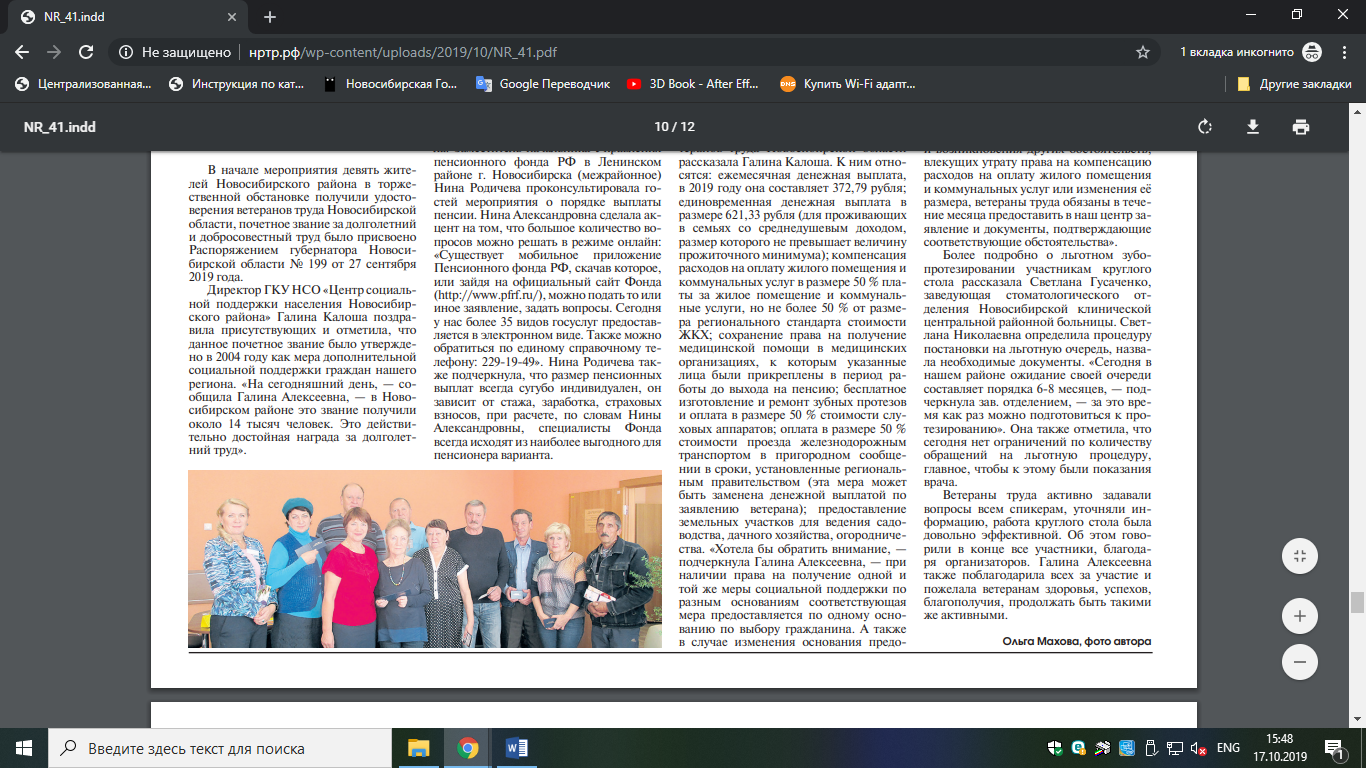 Далее началась работа круглого стола. Заместитель начальника Управления пенсионного фонда РФ в Ленинском районе г. Новосибирска (межрайонное) Нина Родичева проконсультировала гостей мероприятия о порядке выплаты пенсии. Нина Александровна сделала акцент на том, что большое количество вопросов можно решать в режиме онлайн: «Существует мобильное приложение Пенсионного фонда РФ, скачав которое, или зайдя на официальный сайт Фонда (http://www.pfrf.ru/), можно подать то или иное заявление, задать вопросы. Сегодня у нас более 35 видов госуслуг предоставляется в электронном виде. Также можно обратиться по единому справочному телефону: 229-19-49». Нина Родичева также подчеркнула, что размер пенсионных выплат всегда сугубо индивидуален, он зависит от стажа, заработка, страховых взносов, при расчете, по словам Нины Александровны, специалисты Фонда всегда исходят из наиболее выгодного для пенсионера варианта. О мерах социальной поддержки ветеранов труда Новосибирской области рассказала Галина Калоша. К ним относятся: ежемесячная денежная выплата, в 2019 году она составляет 372,79 рубля; единовременная денежная выплата в размере 621,33 рубля (для проживающих в семьях со среднедушевым доходом, размер которого не превышает величину прожиточного минимума); компенсация расходов на оплату жилого помещения и коммунальных услуг в размере 50 % платы за жилое помещение и коммунальные услуги, но не более 50 % от размера регионального стандарта стоимости ЖКХ; сохранение права на получение медицинской помощи в медицинских организациях, к которым указанные лица были прикреплены в период работы до выхода на пенсию; бесплатное изготовление и ремонт зубных протезов и оплата в размере 50 % стоимости слуховых аппаратов; оплата в размере 50 % стоимости проезда железнодорожным транспортом в пригородном сообщении в сроки, установленные региональным правительством (эта мера может быть заменена денежной выплатой по заявлению ветерана); предоставление земельных участков для ведения садоводства, дачного хозяйства, огородничества. «Хотела бы обратить внимание, — подчеркнула Галина Алексеевна, — при наличии права на получение одной и той же меры социальной поддержки по разным основаниям соответствующая мера предоставляется по одному основанию по выбору гражданина. А также в случае изменения основания предоставления мер социальной поддержки и возникновения других обстоятельств, влекущих утрату права на компенсацию расходов на оплату жилого помещения и коммунальных услуг или изменения её размера, ветераны труда обязаны в течение месяца предоставить в наш центр заявление и документы, подтверждающие соответствующие обстоятельства». Более подробно о льготном зубопротезировании участникам круглого стола рассказала Светлана Гусаченко, заведующая стоматологического отделения Новосибирской клинической центральной районной больницы. Светлана Николаевна определила процедуру постановки на льготную очередь, назвала необходимые документы. «Сегодня в нашем районе ожидание своей очереди составляет порядка 6-8 месяцев, — подчеркнула зав. отделением, — за это время как раз можно подготовиться к протезированию». Она также отметила, что сегодня нет ограничений по количеству обращений на льготную процедуру, главное, чтобы к этому были показания врача. Ветераны труда активно задавали вопросы всем спикерам, уточняли информацию, работа круглого стола была довольно эффективной. Об этом говорили в конце все участники, благодаря организаторов. Галина Алексеевна также поблагодарила всех за участие и пожелала ветеранам здоровья, успехов, благополучия, продолжать быть такими же активными. Ольга Махова, фото автораМахова, О. Новый статус – новые льготы / Ольга Махова // Новосибирский район – территория развития. – 2019, № 41 (278) (16 окт.). – С. 10Пламенный запретВ каких случаях могут наказать за курение на балконе?В конце сентября не успевшую расстаться с вредной привычкой часть населения взбудоражила новость о том, что с 1 октября курение на балконе собственной квартиры окажется вне закона. Якобы такую норму предусматривают инициированные МЧС России изменения в Правила противопожарного режима, одобренные Правительством РФ. Дополненная редакция правил включает запрет на «использование открытого огня на балконах и лоджиях квартир, жилых комнат общежитий и номеров гостиниц». Новость была тут же растиражирована всеми средствами массовой информации, после чего развернулась дискуссия, можно ли считать курение на балконе «использованием открытого огня».Ажиотаж вокруг правил заставил МЧС обратиться к общественности с разъяснением: изменения, дескать, направлены не на борьбу с курильщиками, а на повышение «культуры безопасности». Министерство приводит данные: за прошлый год на балконах произошло свыше двух тысяч пожаров — вдвое больше по сравнению с 2016 годом, причина же в 60% случаев — неосторожность при курении. Однако дальнейшее разъяснение звучит всё же несколько туманно: «После принятия поправок, если загорелся нижний этаж в случае неосторожного действия, будет повод и основание выявить виновного».Так всё-таки можно ли курить на балконе? В поисках однозначного ответа на этот воп­рос «Ведомости» обратились к начальнику отдела информационного обеспечения деятельности МЧС России ГУ МЧС России по Новосибирской области Павлу Винакову. И наконец-то получили чёткое разъяснение:— Норма закона запрещает разведение открытого огня. Курение не является открытым огнём. Но если, выкурив сигарету, вы её не затушили и в результате возник пожар, вы будете привлечены как к административной, так и к гражданской ответственности. Другими словами, курить на балконе можно, но после этого докуренную сигарету нужно хорошо затушить и не выбрасывать тлеющие окурки на улицу.Что будет, если пренебречь правилами? Как разъясняет МЧС, если в результате этого возник пожар, то согласно КоАП «пре­дусматривается наказание в виде предупреждений и штрафов для физических лиц до 3 тысяч рублей либо до 5 тысяч рублей». Неосторожное обращение с открытым огнём может привести и к уголовно-правовому наказанию, если из-за брошенного окурка или отлетевшей искры из мангала сгорит, к примеру, балкон или квартира.Изменения в Правила также обязывают руководителей досуговых организаций информировать зрителей о правилах пожарной безопасности. Перед началом сеансов в кинозалах стала обязательной трансляция сообщения либо демонстрация сюжетов о действиях при пожаре. Зрителям расскажут о направлениях эвакуационных путей и выходов, а также расположении первичных средств пожаротушения.Татьяна МАЛКОВА | Фото pixabay.comМалкова, Т. Пламенный запрет / Татьяна Малкова // Ведомости Законодательного Собрания Новосибирской области. – 2019, № 40 (1713) (03 окт.). – С. 19Подрезали крыльяЗапущенный не по правилам беспилотник обойдётся владельцу в десятки тысяч рублей.С 27 сентября вступил в силу обязательный порядок регистрации беспилотных летательных аппаратов массой от 250 г до 30 кг. Зачем это нужно, чем опасны неучтённые дроны и что грозит нарушителям правил?Начальник отдела организации использования воздушного пространства и аэронавигационного обслуживания Западно-Сибирского межрегионального территориального управления воздушного транспорта Федерального агентства воздушного транспорта Сергей Андреев сообщил, что разработан чёткий регламент процедуры постановки беспилотников на учёт. Для этого владельцы — как частные лица, так и организации — должны направить в Росавиацию (Ленинградский проспект, 37, корп. 2, Москва, 125993) заявление установленной формы, где указаны все данные владельца и параметры устройства с приложением его фото. Пока такие заявления можно направлять, как бы это странно ни звучало, только «Почтой России» — для гарантии лучше всё же заказным письмом с уведомлением о вручении. На конверте нужно сделать пометку «учёт БВС». Заявление о постановке на учёт нового беспилотника необходимо подать в течение 10 дней после приобретения. На рассмотрение заявления отводится 10 дней, затем нужно ожидать ответа. Если в письме была указана электронная почта, ответ может прийти на неё, если нет — опять же «Почтой России».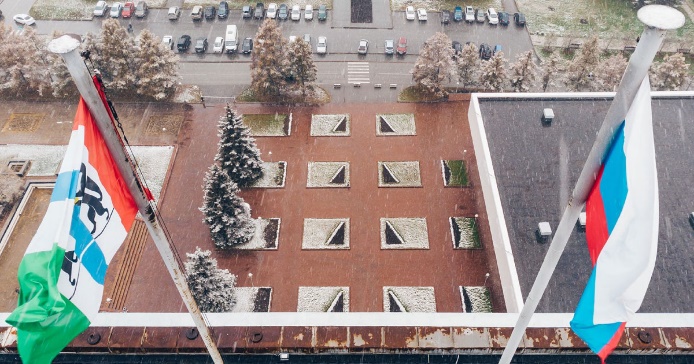 Сергей Андреев рассказал, что в перспективе появится возможность регистрировать беспилотники и через сайт госуслуг, но назвать какие-то сроки затруднился.О том, какие правила надо соблюдать при запуске летательных аппаратов, рассказал начальник Новосибирского зонального центра единой системы организации воздушного движения филиала «Аэронавигация Западной Сибири» Роман Пашнин. Порядок использования воздушного пространства остаётся неизменным: для запуска беспилотника необходимо сообщить в органы контроля за воздушным движением время предполагаемого полёта и представить его план. Для полёта над населёнными пунктами требуется также получить разрешение органа местного самоуправления (в Новосибирске — департамента по чрезвычайным ситуациям мэрии). Разрешение выдаётся в день выполнения полёта, внешний пилот докладывает в органы контроля о его начале и окончании, после чего ограничения, накладывавшиеся в связи с этим на движение в этой части воздушного пространства, снимаются.Для государственных органов в особых случаях предусмотрен уведомительный порядок использования беспилотников — например, в случаях чрезвычайных ситуаций или техногенных катастроф.Ежедневно выдаётся около 40 разрешений на полёты беспилотников. В 2018 году было зарегистрировано 6 нарушений использования воздушного пространства, а в 2019-м, который ещё не кончился, уже 12.Начальник отдела надзора за использованием воздушного пространства и аэронавигационного обслуживания Управления государственного авиационного надзора и надзора за обеспечением транспортной безопасности по СФО Сергей Байкалов сообщил о том, чем чревато для владельцев беспилотников нарушение установленных правил. Летом этого года внесены изменения в Кодекс об административных правонарушениях РФ. При нарушении правил использования воздушного пространства владелец беспилотника вместо 2—5 тысяч рублей, как было ранее, заплатит от 20 до 50 тысяч. Должностные и юридические лица будут оштрафованы на суммы 100—150 тысяч рублей и 250—300 тысяч рублей соответственно. Если помимо нарушения правил полётов, отсутствует и право запускать беспилотник, штрафы для частных лиц составят от 30 до 50 тысяч рублей, для должностных и юридических лиц — 50—100 тысяч и 300—500 тысяч соответственно. Если при этих нарушениях ещё и кто-то оказался пострадавшим, может наступить и уголовная ответственность.Вопросов к экспертам возникло немало. Получается, что теперь простая и ставшая привычной съёмка свадеб или других торжеств оказывается вне закона? Именно так, поясняют специалисты: иначе как понять, кто виноват, если случится непредвиденное, и дрон, к примеру, упадёт кому-нибудь на голову. Что уж говорить об опасности для воздушных судов, для которых столкновение с беспилотником чревато самыми страшными последствиями.Есть ли в регионе запретные зоны, разрешение на полёт над которыми можно и не пытаться запрашивать? Есть, отвечают специалисты: это все военные объекты и ряд предприятий — например, НЗХК. Но и над ними можно летать — по просьбе их же руководства, которое может дать разрешение на съёмку с воздуха.Вопрос, сколько сегодня в России беспилотников находится в собственности частных лиц и организаций, пока остаётся открытым: статистики нет ни по стране в целом, ни по регионам. Есть лишь оценочные предположения. Так, сайт «Вести.ру» в сентябре со ссылкой на данные Росавиации сообщил: в России только по самым скромным подсчётам насчитывается около полумиллиона неучтённых беспилотных летательных аппаратов.Что думают о порядке учёта беспилотников и новых штрафных санкциях их рядовые владельцы? По мнению видеоблогера Станислава Ражева, регулярно выкладывающего на своём канале съёмки с квадрокоптера, решение о необходимости постановки на беспилотников на учёт — шаг вполне целесообразный. Идентификация владельца нужна, чтобы в спорных ситуациях можно было разобраться, кто виноват и с кого спрашивать. А вот согласование полётов — требование, на его взгляд, абсолютно избыточное. По его словам, самый популярный сегодня производитель беспилотников, чью продукцию использует большинство любителей, программирует свою продукцию на невозможность заходить в воздушное пространство, используемое авиацией: то есть, например, в районе аэропорта такой дрон попросту не взлетит. Вероятность падения на чью-то голову мизерная — даже если происходит технический сбой, аппарат переходит в режим посадки и плавно опускается на землю, никогда не падая камнем.Станислав Ражев приводят в пример другие страны: например, в США просто существует ограничение высоты полёта (потолок —120 метров) и запрет на запуск в определённых зонах или во время проведения каких-то мероприятий. В Японии ограничение высоты — 150 метров — и также существуют запретные зоны.Кстати, усиленные штрафные санкции могут стать далеко не самым суровым наказанием для владельцев беспилотников. На рассмотрении в Госдуме находится законопроект, который позволит силовым структурам — МВД, ФСБ, ФСО, Росгвардии и Службе внешней разведки — бороться с дронами-нелегалами. Если документ будет принят, силовики смогут пресекать незаконные полёты, подавляя сигналы дистанционного управления, принудительно сажая беспилотники, а при необходимости — уничтожая их. При этом наличие такой необходимости будут определять они сами. Татьяна МАЛКОВА | Фото Станислава РАЖЕВАМалкова, Т. Подрезали крылья / Татьяна Малкова // Ведомости Законодательного Собрания Новосибирской области. – 2019, № 43 (1716) (24 окт.). – С. 11Получение документов в учреждениях медико-социальной экспертизыОсвидетельствование граждан в федеральных государственных учреждениях медико-социальной экспертизы сопровождается выдачей справки инвалиду, индивидуальной программы реабилитации или абилитации инвалида, справки о результатах медико-социальной экспертизы.Нередко граждане обращаются в учреждения медико-социальной экспертизы с просьбой выдать копии направления на медико-социальную экспертизу, протокола и акта медико-социальной экспертизы, индивидуальной программы реабилитации или абилитации инвалида. Эти документы содержат сведения о состоянии здоровья и диагнозе гражданина, данные результатов медицинского обследования и лечения, составляющих врачебную тайну.В статье 13 пункте 3 Федерального закона от 21 ноября 2011 г. № 323-ФЗ «Об основах охраны здоровья граждан в Российской Федерации» допускается разглашение сведений, составляющих врачебную тайну, только с письменного согласия гражданина.Получить документы в учреждении медико-социальной экспертизы может гражданин или его законный представитель. Для этого гражданин должен написать заявление, в котором указываются паспортные данные заявителя, представителя, перечисляются сведения, доступные для разглашения. Документы могут быть выданы гражданину или его законному представителю в учреждении или направлены на адрес места жительства.Получение документов в учреждениях медико-социальной экспертизы // Ведомости Законодательного Собрания Новосибирской области. – 2019, № 40 (1713) (03 окт.). – С. 20Рождаемся и живемНа поддержку семей с детьми в Новосибирской области в 2019 году будет потрачено 25,8 млрд рублей.В начале 2019 года Новосибирская область активно вступила в реализацию национального проекта «Демография». Основные цели проекта — увеличение рождаемости и продолжительности жизни. Определены и цифровые показатели, к которым нужно стремиться. Если в 2018 году суммарный коэффициент рождаемости (среднее число рождений у одной женщины за всю жизнь) составлял 1,665‰, в 2019 году —1,682‰, то к 2024-му он должен достичь значения 1,798%.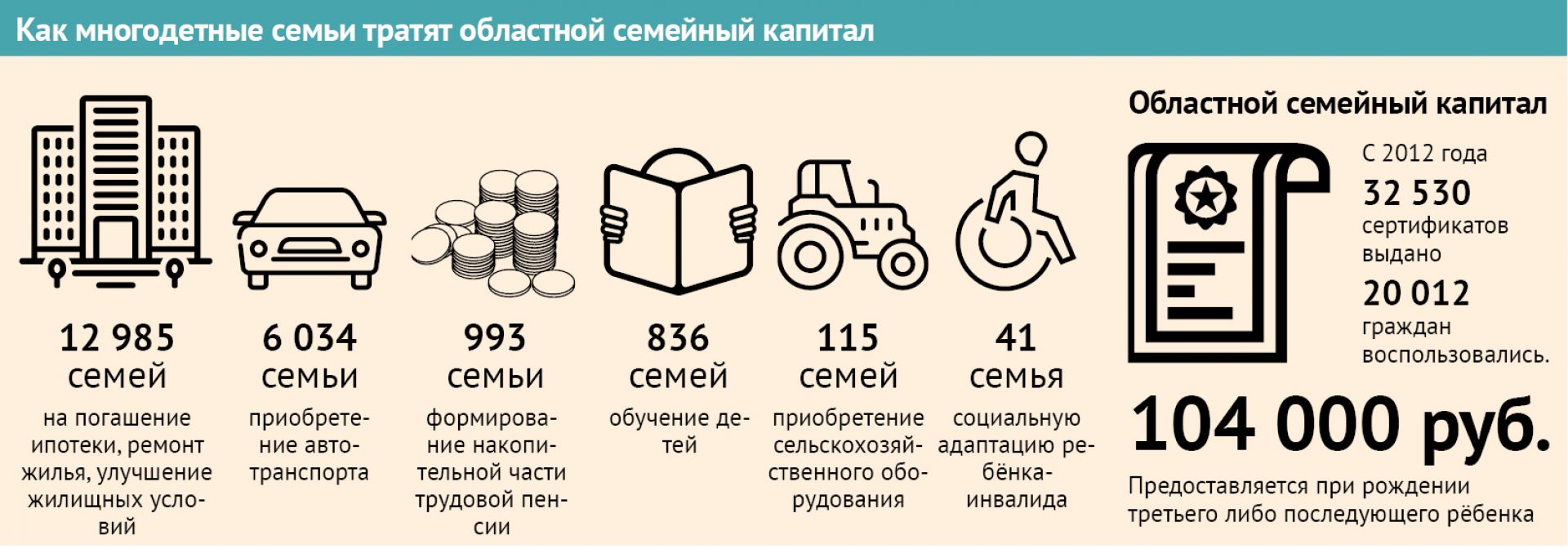 В Новосибирской области сформированы пять региональных проектов, реализующих мероприятия, и показателей национального проекта «Демография». Три из них курирует региональное министерство труда и социального развития — это «Финансовая поддержка семей при рождении детей», «Содействие занятости женщин» и «Старшее поколение».Для поддержания стабильного финансового положения семей при рождении ребёнка министерство предоставляет 26 различных выплат и пособий семьям, воспитывающим детей. Это федеральные и региональные выплаты. По словам министра труда и социального развития Ярослава Фролова, совокупный объём расходов на меры поддержки семей с детьми составляет 25 млрд 827 млн рублей. К 1 сентября 2019 года выплачено 16,3 млрд рублей.Финансовая помощь семьям предполагает четыре меры социальной поддержки.Первая мера — с января 2018 года производится ежемесячная денежная выплата (федеральный бюджет) в связи с рождением первого ребёнка до 1,5 лет; предоставляется она гражданам, среднедушевой доход семьи которых не превышает 1,5 величины прожиточного минимума. В 2019 году это 11 358 рублей, социальную поддержку уже получили 13 505 семей, в настоящее время получателями являются 8 464 семьи. Хорошая новость: с января 2020 года вступают в силу изменения в порядок предоставления этой выплаты, и теперь значительно большее количество семей смогут её получить. Срок выплаты будет продлён до 3 лет, а право на неё имеют семьи, чей доход не превышает 2 прожиточных минимумов.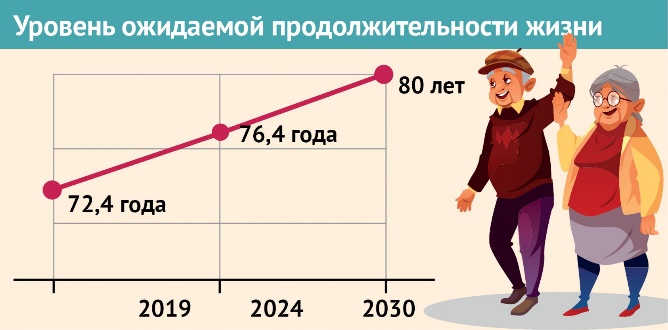 Вторая мера — ежемесячная денежная выплата в размере прожиточного минимума для детей семьям со среднедушевым доходом ниже установленного при рождении 3-го и последующих детей, до достижения ребенком 3-летнего возраста. Получателями являются 11 726 многодетных семей, размер выплаты в 2019 году — 11 145 рублей.Третья мера — областной семейный капитал при рождении третьего либо последующего ребёнка. Его размер составляет 104 тысячи рублей. С 2012 года выдано 32 530 сертификатов, за это время средствами воспользовались 20 012 граждан. — Мы предложили расширить направления использования средств областного семейного капитала и предоставить многодетным семьям возможность распоряжаться средствами на подключение жилого дома к сетям инженерно-технического обеспечения. Предложение уже одобрено правительством Новосибирской области, и до конца текущего года вопрос будет рассмотрен Законодательным собранием региона, — говорит Ярослав Фролов.Четвёртая мера — единовременное дополнительное пособие при рождении ребёнка в молодой семье, где один из супругов не достиг 30 лет. Размеры выплат составляет: 6 000 руб. на первого ребёнка, 12 000 руб. — на второго ребёнка, 18 000 руб. — на третьего и последующих детей. Всего такие выплаты из областного бюджета получили 7 770 человек.В целях стимулирования рождаемости также реализуются мероприятия ЭКО за счёт средств базовой программы обязательного медицинского страхования и мероприятия по профилактике абортов. Из 1 100 процедур ЭКО, запланированных в 2019 году, к началу сентября проведено 934.Нацпроект «Демография» предполагает и рост средней продолжительности жизни россиян. В 2019 году этот показатель составит 72,4 года, в 2024 году ожидается, что он достигнет 76,4 лет, а к 2030-му — 80 лет. При этом уровень ожидаемой продолжительности здоровой жизни, когда пожилой человек самостоятельно себя обслуживает и ведёт активный образ жизни, в 2019 году должен составить 62 года. Региональный проект «Старшее поколение» направлен на увеличение периода активного долголетия и продолжительности здоровой жизни граждан старшего поколения. На этот многоуровневый межведомственный проект в 2019 году запланировано 99,97 млн рублей из областного бюджета.О том, что делается для старшего поколения в Новосибирской области, читайте в следующем номере «Ведомостей». Фото pixabay.com | Инфографика Александра ПАВЛОВАРождаемся и живем // Ведомости Законодательного Собрания Новосибирской области. – 2019, № 40 (1713) (03 окт.). – С. 12Роль учреждений медико-социальной экспертизы в сопровождении при содействии занятости инвалидовСопровождение при содействии занятости инвалидов закреплено в Федеральном законе от 19.04.1991 №1032-1 «О занятости населения в Российской Федерации» и заключается в индивидуальной помощи инвалиду при трудоустройстве, создании условий для трудовой деятельности и профессиональной адаптации, формировании пути его передвижения до места работы и обратно.Решения по предоставлению услуги по организации сопровождения при содействии занятости инвалидов принимаются государственными учреждениями службы занятости населения. Службы занятости обязательно учитывают сведения в индивидуальной программе реабилитации или абилитации инвалида, в которой специалисты федеральных государственных учреждений медико-социальной экспертизы указывают ограничения жизнедеятельности инвалида, показанные и противопоказанные виды трудовой деятельности, рекомендованные условия труда, нуждаемость инвалида в сопровождении при содействии занятости.В ответ на запрос специалистов службы занятости в федеральные государственные учреждения медико-социальной экспертизы, которые содержат сведения об условиях труда в предлагаемой инвалиду вакансии, отправляется выписка из индивидуальной программы реабилитации или абилитации инвалида, содержащая информацию по разделу «Мероприятия по профессиональной реабилитации или абилитации».Роль учреждений медико-социальной экспертизы в сопровождении при содействии занятости инвалидов // Ведомости Законодательного Собрания Новосибирской области. – 2019, № 41 (1714) (10 окт.). – С. 22Стены и крыша на ладан дышатКак дожить до расселения собственникам квартир в аварийном доме и кто должен позаботиться о безопасности людей? 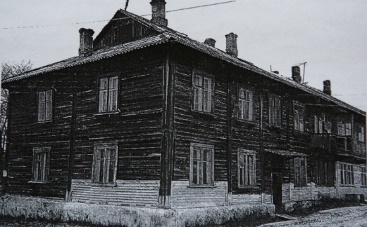 Собственники угасающего на глазах многоквартирника обратились в редакцию за помощью: жить в доме невозможно, а взносы на капремонт плати. Читательница «Советской Сибири» из Куйбышевского района Надежда Стащак живет в доме, где протекает потолок и гниют стены. Когда именно будет расселение, она не знает.Брусчатая двухэтажка в селе Чумаково Куйбышевского района — одна из тех построек, которые в народе окрестили бараками. В здании 16 квартир. Перекрытия деревянные. Отопление печное. Туалет с выгребной ямой. Водоснабжение отсутствует, жильцы берут воду из колонки. Да, XXI век на дворе, но так еще живут.«Прогиб увеличивается. Это страшно»Надежда Стащак, собственница аварийных «квадратов», стремится донести проблему до властей, но действовать приходится в одиночку. Соседи... Кто-то из жильцов давно уехал. Некоторые квартиры закрыты вообще, кто их владельцы и где они — непонятно. Тем временем состояние дома все хуже.— Потолок в зале обвалился еще в 2000 году, деревянные доски рухнули, — описывает ситуацию Надежда Стащак. — Хорошо, что люстру и электропроводку не задело. Я закрыла на зиму дверь в зал. У меня есть еще комнатка маленькая, кухня и печка. Так и жила. В сельсовете сказали: вы собственник, решайте проблемы самостоятельно.В 2013 году Надежда Стащак заказала экспертизу ООО «Жилкоммунпроект». Специалисты осмотрели жилье и определили, что износ составляет 66,05 процента: обследованная квартира для проживания непригодна. Но, чтобы решить квартирный вопрос, обследовать и оценивать помещения должна межведомственная комиссия. Как добиться, чтобы ее провели?— В 2016 году я обратилась в Куйбышевскую межрайонную прокуратуру, — рассказывает Надежда Стащак. — Там сказали, что на селе межведомственная комиссия есть и они обязательно должны провести проверку. В 2017 году проверку провели, но установили, что нужен капремонт.Результат не убедил собственницу, в 2018 году она вновь обратилась к специалистам «Жилкоммунпроекта». На этот раз эксперты установили, что износ достигает 84 процентов: фундамент и стены частично утратили несущую способность, а перекрытия — прочность, стены и пол поражены гнилью и грибком, печное оборудование находится в таком состоянии, что грозит пожаром. Словом, капремонт нецелесообразен.Как итог всех этих разбирательств, в 2019 году межведомственная комиссия признала дом аварийным, подлежащим сносу. Вышел и соответствующий документ — постановление администрации Чумаковского сельсовета. Теперь барак нужно убрать из перечня многоквартирников, включенных в региональную программу капремонта. Казалось бы, все понятно, но…— Постановление вышло в мае, а в конце июня мне позвонили с требованием оплатить капремонт и говорят: «Вы не платите — будем подавать в суд», — переживает Надежда Стащак. — Значит, на очередь меня не поставили? Опять ничего? Сроков расселения я не знаю. Но дом может обрушиться, я этого боюсь! Стена уже с прогибом, и прогиб увеличивается. Это страшно.Заявку надо подготовитьЧтобы узнать, какие меры приняла местная администрация, мы отправили запрос в Чумаковский сельсовет.Нам ответили следующее. Информация о том, что дом признан аварийным, подлежащим сносу, направлена в министерство ЖКХ и энергетики региона официальным письмом от 4 июля 2019 года. Дом находится в непосредственном управлении, муниципальных квартир в этой двухэтажке нет. Некоторые квартиры пустуют. Чтобы определить их собственников, в Росреестр сделаны официальные запросы.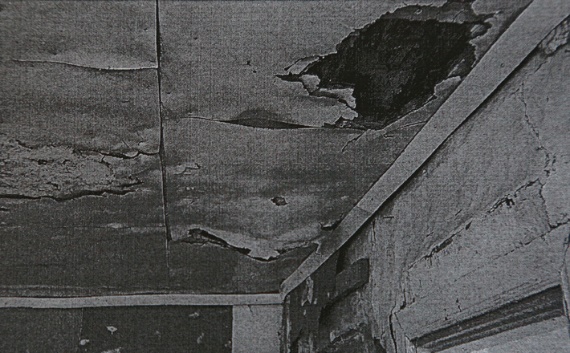 Специалисты регионального минЖКХ подтвердили: дом в селе Чумаково признан аварийным и подлежащим сносу в соответствии с постановлением администрации сельсовета. «Расселение указанного дома возможно в рамках подпрограммы «Безопасность жилищно-коммунального хозяйства» государственной программы «Жилищно-коммунальное хозяйство Новосибирской области в 2015–2020 годах», утвержденной постановлением правительства Новосибирской области от 16.02.2015 № 66-п...На 2019 и 2020 годы заявки от администрации Чумаковского сельсовета Куйбышевского района в министерство жилищно-коммунального хозяйства и энергетики Новосибирской области не поступало», — прокомментировали представители министерства.В сельсовете объяснили, что заявка — на этапе подготовки: «Администрацией Чумаковского сельсовета готовятся документы для подачи заявки в министерство ЖКХ и энергетики Новосибирской области для включения данного многоквартирного жилого дома в программу по переселению граждан из аварийного жилья».В телефонной беседе с корреспондентом глава Чумаковского сельсовета Владимир Апонасенко уточнил: по поводу капремонтных «долгов» жильцам можно не беспокоиться, взносов с них уже не берут.Нельзя играть с судьбой!Если комиссия признала дом аварийным, а значительное число собственников не определено, орган местного самоуправления обязан предложить гражданам временное жилье в маневренном фонде, пояснил Сергей Аверьяскин, исполнительный директор регионального центра общественного контроля в сфере жилищно-коммунального хозяйства по Новосибирской области НП «ЖКХ. Контроль-Новосибирск». По графику снос могут поставить на 2039, 2040 год или позже. Дом снесут, когда будут деньги и появится возможность это сделать, но подвергать людей опасности недопустимо, подчеркнул эксперт.В Новосибирске тоже возникают ситуации, похожие на происходящее в Чумаково, добавляет Сергей Аверьяскин. Так, один из домов мегаполиса, кстати тоже находящийся в непосредственном управлении, недавно был признан аварийным. Гражданам назвали конкретную дату расселения и предложили поселиться в маневренном фонде — в Пашино и других районах города. Однако люди отказались, тем самым взяв ответственность на себя, и впоследствии суд признал, что муниципалитет действовал в рамках закона. Если бы никаких вариантов расселения людям не предложили, ответственность легла бы на руководителей муниципального образования. Таким образом, проследить за ситуацией и предложить вариант решения необходимо.Что делать, если в населенном пункте нет свободного жилья, где можно было бы оперативно разместить жильцов аварийного дома? Нужно бить во все колокола, убежден Сергей Аверьяскин. Нужно обращаться к властям района и области. Например, искать возможность для расселения людей в райцентре.— В любом случае муниципалитет не должен говорить гражданам: «Извините, дом признан аварийным, но у нас ничего нет», — резюмирует Сергей Аверьяскин и призывает не играть с судьбой, потому что беспечность может обернуться трагедией. — Тем более что речь идет о непосредственном управлении. Завтра жильцы наймут рабочего, который придет делать кровлю, фундамент — и развалит дом… Дом аварийный, к нему прикасаться нельзя. Никакой починки не может быть. Нужно расселять граждан. Когда дом еще не признан аварийным, можно признать ситуацию чрезвычайной, поднять вопрос о поддерживающем ремонте специализированными организациями. Но если дом опасный для проживания, в течение года нужно предоставлять маневренный фонд. Других вариантов нет.Татьяна РешкеРешке, Т. Стены и крыша на ладан дышат / Татьяна Решке // Советская Сибирь. – 2019, № 41 (27665) (09 окт.). – С. 6Увеличится ли выплата после индексации?«Советская Сибирь» продолжает серию публикаций, посвященных пенсионной теме. Наши консультанты — специалисты отделения ПФР по Новосибирской области готовы ответить на вопросы читателей.Продолжение. Начало в № 43Я получатель соцдоплаты к пенсии. В СМИ сообщили, что прожиточный минимум пенсионеров в 2020 году увеличится до 9 487 рублей. А с 1 января будет индексация страховых пенсий. Увеличится ли моя выплата до указанной суммы или будет выше за счет индексации?— Действительно, законом Новосибирской области в целях начисления социальной доплаты к пенсии неработающим пенсионерам, чей совокупный доход ниже величины прожиточного минимума, установленного в регионе, данный показатель на 2020 год определен на уровне 9 487 рублей. Таким образом, именно до указанной суммы будет доводиться размер выплаты за счет социальной доплаты. Если вы являетесь получателем страховой пенсии, то с 1 января вам будет произведена индексация страховой пенсии (именно пенсии, а не общей выплаты) на установленный индекс, и по новым правилам индексация будет выплачиваться сверх величины прожиточного минимума пенсионера, установленного в регионе. То есть сначала сумма пенсии и иных социальных выплат будет доводиться до величины прожиточного минимума, а затем будет добавлена индексация размера страховой пенсии. Это правило начало действовать с апреля текущего года. Приходить вам никуда не нужно — перерасчет будет произведен в беззаявительном порядке.Добрый день. Как мне быстро получить справку о размере пенсии?— Данную справку можно получить несколькими способами.Во-первых, можно обратиться в МФЦ. Там указанную справку выдают онлайн, то есть не надо ее предварительно заказывать и приходить за ней. Услуги ПФР предоставляются во всех филиалах МФЦ.Во-вторых, данную справку можно получить в зоне самообслуживания клиентской службы ПФР, не записываясь на прием к специалисту и не дожидаясь своей очереди. В городских управлениях ПФР для этого установлены специальные терминалы. Получение справки в данном случае займет буквально несколько минут. При необходимости вам поможет дежурный администратор.И в-третьих, справку можно заказать на портале госуслуг или сайте Пенсионного фонда России, а потом получить в клиентской службе ПФР, обратившись к администратору.Мне 80 лет. Мой внук — студент. Он получает стипендию. Может ли он оформить компенсационную выплату по уходу за мной и не потеряет ли он при этом стипендию?— Компенсационная выплата по уходу устанавливается трудоспособному гражданину, не работающему и не получающему пенсию или пособие по безработице. Получение стипендии не влияет на осуществление компенсационной выплаты по уходу за нетрудоспособным лицом. Кстати, периоды ухода могут быть включены в страховой стаж вашего внука. Заявление на установление компенсационной выплаты удобнее всего подать через «Личный кабинет» на сайте ПФР. Ваш внук может подать там заявление от себя и помочь вам в подаче заявления в электронном виде, чтобы вам не ходить на прием в клиентскую службу ПФР. Для этого необходимо быть зарегистрированным на портале госуслуг.Здравствуйте. Что делать, если изменились реквизиты банковской карты, на которую приходит пенсия?— Если у вас изменился не банк, не счет, а только реквизиты карты (ее регулярно могут менять), то вам ничего делать не нужно. Если же вы поменяли кредитную организацию, через которую будете получать пенсию, то вам необходимо сообщить об этом в управление ПФР по местонахождению пенсионного дела. Сделать это можно лично, обратившись в клиентскую службу, однако удобнее всего подать заявление о смене доставочной структуры дистанционно — в электронном виде через портал госуслуг или «Личный кабинет» на сайте ПФР.Продолжение в следующем номере.Увеличится ли выплата после индексации? // Советская Сибирь. – 2019, № 44 (27668) (30 окт.). – С. 7